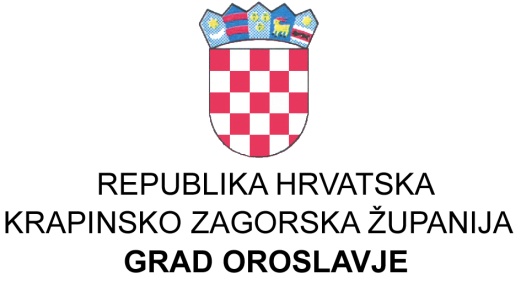 GRADSKO VIJEĆEKLASA: 021-02/14-01/01UBROJ:  2113/01-01/01-14-9U Oroslavju,  30.12.2014. godine	Na temelju članka 28. stavak 1.. Zakona o komunalnom gospodarstvu (N.N. broj: 36/95, 21/96, 70/97, 128/99, 57/00, 129/00, 59/01, 26/03, 82/04, 178/04, 38/09, 79/09, 49/11, 84/11 i 90/11.144/12.,94/13. i 153/13.) i članka 32. Statuta grada Oroslavja (Službeni glasnik Krapinsko-zagorske županije broj 16/09. i 13/13.), Gradsko vijeće grada Oroslavja na svojoj  9.  sjednici održanoj dana  30.12.2014.  godine, donijelo jeP R O G R A Modržavanja objekata i uređaja komunalne infrastrukture napodručju grada Oroslavja za 2015. godinuČlanak 1.	Ovim Programom održavanja komunalne infrastrukture za 2015. godinu (u daljnjemtekstu: Program) predviđaju se potrebe održavanja objekata i uređaja komunalne infrastrukture na području grada Oroslavja.  Program će se izvršavati kroz slijedeće aktivnosti:	1. Održavanje nerazvrstanih cesta,	2. Održavanje i uređivanje parkova, zelenih površina i gradskog groblja,3. Zaštita okoliša,	4. Održavanje kanalizacijskog sustava,	5.  Održavanje javne rasvjete na području Grada.Članak 2.Članak 3.	Sredstva iz članka 2. ovog Programa utrošit će se u 2015. godini za slijedeće namjene:	1. Održavanje nerazvrstanih cestaDionice nerazvrstanih cesta,  potrebne količine kamenog materijala, betonskih cijevi i usluge građevinske mehanizacije utvrdit će  gradonačelnik na prijedlog Mjesnih odbora. Sredstva za tu namjenu predviđena su u iznosu:	2. Održavanje i uređivanje parkova, zelenih površina i gradskog groblja,                       - sredstva su predviđena kako slijedi:	3. Zaštita okoliša - - sredstva su predviđena kako slijedi:4. Održavanje kanalizacijskog sustava - sredstva su predviđena kako slijedi: 	5. Održavanje objekata i uređaja javne rasvjete obuhvaća rashode vezane na utrošak električne energije, materijal za održavanje i usluge održavanja mreže javne rasvjete, projekta i suglasnosti vezane uz javnu rasvjetu kako slijedi:6. Sanacija štete od elementarne nepogode - sredstva su predviđena kako slijedi:Članak 4.	Gradonačelnik Grada Oroslavja, dužan je do kraja ožujka 2016. godine podnijeti Gradskom vijeću izvješće o izvršenju ovog Programa.Članak 5.	Ovaj  Program  stupa na snagu osmog dana od dana objave u   Službenom glasniku   Krapinsko-zagorske županije.Dostaviti:1. Ured Državne uprave KZŽ,					  PREDSJEDNIK     Služba za zajedničke poslove Krapina 		                     Gradskog vijeća Oroslavje2. Arhiva, ovdje.							                   Stanko ČičkoGRADSKO VIJEĆEKLASA: 021-02/14-01/01UBROJ:  2113/01-01/01-14-9U Oroslavju,  30.12.2014. godine	Temeljem članka 30. stavak 4. Zakona o komunalnom gospodarstvu N.N. broj: 36/95, 21/96, 70/97, 128/99, 57/00, 129/00, 59/01, 26/03, 82/04, 178/04, 38/09, 79/09, 49/11, 84/11 i 90/11.144/12.,94/13. i 153/13.) te članka 32. Statuta grada Oroslavja (Službeni glasnik Krapinsko zagorske županije broj 16/09. i 13/13.)  Gradsko vijeće na svojoj   9.  sjednici održanoj dana   30.12.2014.  godine, donijelo jeP R O G R A MGRADNJE OBJEKATA I UREĐAJA KOMUNALNEINFRASTRUKTURE NA PODRUČJU GRADA OROSLAVJAZA 2015. GODINUI. OPĆE ODREDBEČlanak 1.	Ovim Programom određuje se izgradnja objekata i uređaja komunalne infrastrukture na području grada Oroslavja za 2015. godinu. Članak 2.	Sukladno  članu 30. stavak 4. Zakona o komunalnom gospodarstvu, utvrđuju se slijedeći projekti:Članak 3.	Gradonačelnik Grada Oroslavja, dužan je do kraja ožujka 2016. godine podnijeti Gradskom vijeću izvješće o izvršenju ovog Programa.Članak 4.	Ovaj  Program  stupa na snagu osmog dana od dana objave u   Službenom glasniku   Krapinsko-zagorske županije.Dostaviti:1. Ured Državne uprave KZŽ,					 PREDSJEDNIK     Služba za zajedničke poslove Krapina 		      Gradskog vijeća Oroslavje2. Arhiva, ovdje.							                Stanko Čičko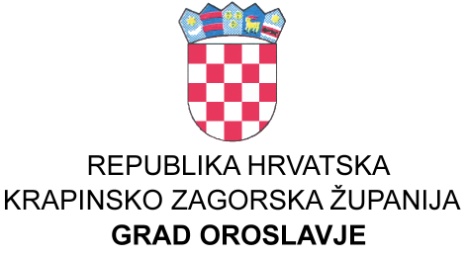 GRADSKO VIJEĆEKLASA: 021-02/14-01/01UBROJ:  2113/01-01/01-14-9U Oroslavju,  30.12.2014. godine	Na temelju članka 19. i 35. Zakona o lokalnoj i područnoj samoupravi («Narodne novine» broj: 33/01, 60/01, 106/03, 129/05, 109/07, 125/08, 36/09, 150/11.,144/12. i 19/13.),  i članka  32. Statuta grada Oroslavja (Službeni glasnik Krapinsko-zagorske županije broj 16/09. i 13/13.) Gradsko vijeće grada Oroslavja na svojoj   9.    sjednici održanoj dana  30.12.2014.  godine, donijelo jeP R O G R A MJAVNIH POTREBA U KULTURIGRADA OROSLAVJA ZA 2015. GODINUČlanak 1.	Ovim Programom javnih potreba u kulturi, a u cilju poticanja i promicanja kulturnih djelatnosti, grad Oroslavje će sudjelovati u sufinanciranju javnih potreba u kulturi te sufinanciranju troškova poslovanja Proračunskih korisnika financijskim sredstvima iz Proračuna grada Oroslavja za 2015. godinu u iznosu od  1.865.000,00  kuna kako slijedi:Članak 2.	Korisnici sredstava iz točke I. ovog Programa mogu odobrena sredstva koristiti samoako su dostavili financijska izvješća za 2014. godinu, a gradonačelnik iste prihvatio.Članak 3.	Osigurana i raspoređena sredstva iz točke I. ovog Programa mogu se tijekom godine izmjenom Proračuna grada Oroslavja za 2015. godinu mijenjati ovisno o ostvarenju proračunskih prihoda i ukazanim potrebama.Članak 4.	O utrošku financijskih sredstava iz točke II. ovog Programa, korisnici su obvezni Gradskom vijeću putem Jedinstvenog upravnog odjela podnijeti godišnje izvješće i to najkasnije do kraja ožujka 2016. godine.	Plan rada za 2016. godinu korisnici  financijskih sredstava iz točke I. dužni su dostaviti do 30. rujna 2015. godine, ukoliko isti ne dostave neće se uvrstiti u Proračun grada Oroslavja za 2016. godinu.Članak 5.	Ovaj  Program  stupa na snagu osmog dana od dana objave u   Službenom glasniku   Krapinsko-zagorske županije.Dostaviti:1. Ured Državne uprave KZŽ,					 PREDSJEDNIK     Služba za zajedničke poslove Krapina 		                    Gradskog vijeća Oroslavje2. Arhiva, ovdje.  							                Stanko Čičko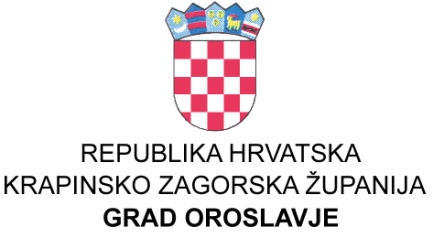 GRADSKO VIJEĆEKLASA: 021-02/14-01/01UBROJ:  2113/01-01/01-14-9U Oroslavju,  30.12.2014. godine	Na temelju članka 27. Zakona o prodaji stanova na kojima postoji stanarsko pravo«Narodne novine» broj: 43/92., pročišćeni tekst, 69/92., 25./93., 2/94., 44./94., 47./94., 58./95.,103/95., 11./96., 11./97., 68./98., 96./99., 120/00., 94./01. i 78./02.) i članka 32. Statuta grada Oroslavja («Službeni glasnik Krapinsko-zagorske županije» broj 16/09. i 13/13.), Gradsko vijeće na svojoj  9.  sjednici održanoj dana    30.12.2014.   godine, donijelo jeP R O G R A MUTROŠKA SREDSTAVA OD PRODAJESTANOVA NA KOJIMA POSTOJI STANARSKO PRAVOZA 2015. GODINUČlanak 1.	U Proračunu grada Oroslavja uplaćuju se novčana sredstva od prodaje 85  stanova na kojima postoji stanarsko pravo.Članak 2.	Stanovi se prodaju s rokom otplate od 15 do 30 godina, počevši od 1992. godine.Članak 3.	Godišnje zaduženje planirano je u  iznosu od   140.000,00 kuna.	Od uplaćenih  novčanih  sredstava,  dio u visini od 55% doznačuju se u državni proračun, a 45%  (63.000 kuna)  polaže se na žiro račun Proračuna grada Oroslavja i planirana su za podmirenje troškova stanovanja za socijalno ugrožene osobe.Članak 4.	Ovaj  Program  stupa na snagu osmog dana od dana objave u   Službenom glasniku   Krapinsko-zagorske županije.Dostaviti:1. Ured Državne uprave KZŽ,					 PREDSJEDNIK     Služba za zajedničke poslove Krapina 		                      Gradskog vijeća Oroslavje2. Arhiva, ovdje.							                Stanko Čičko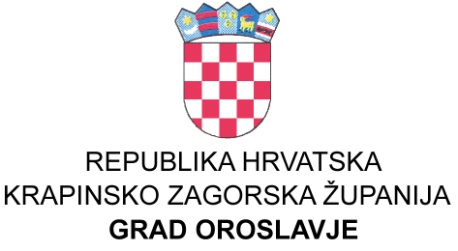 GRADSKO VIJEĆEKLASA: 021-02/14-01/01UBROJ:  2113/01-01/01-14-9U Oroslavju,  30.12.2014. godine	Na temelju članka 76. Zakona o sportu (Narodne novine broj: 71/06, 150/08, 124/10 i 124/11,86/12 i 94/13.)  i članka  32. Statuta grada Oroslavja (Službeni glasnik Krapinsko-zagorske županije broj 16/09. i 13/13.)  Gradsko vijeće grada Oroslavja na svojoj  9.   sjednici održanoj dana 30.12.2014.  godine, donijelo jeP R O G R A MJAVNIH POTREBA U SPORTUGRADA OROSLAVJA ZA 2015. GODINUČlanak 1.	Ovim Programom javnih potreba u sportu u proračunu za 2015. godinu, a u cilju promicanja sporta, predviđa se sufinanciranje aktivnosti sportskih udruga financijskim sredstvima Proračuna grada Oroslavja u ukupnom iznosu od  490.000  kuna.Članak .	Osigurana sredstva u proračunu grada Oroslavja za financiranje javnih potreba u sportu grada Oroslavja za 2015. godinu raspoređuju se kako slijedi:Članak 3.	Korisnici sredstava iz točke II. ovog Programa mogu odobrena sredstva koristiti samoako su dostavili financijska izvješća za 2014. godinu, a gradonačelnik iste prihvatio.Članak 4.	Sredstva će se tijekom godine izdvojiti iz Proračuna grada Oroslavja u skladu sa dinamikom punjenja Proračuna.	Osigurana i raspoređena sredstva iz točke II. ovog Programa mogu se tijekom godine izmjenom Proračuna grada Oroslavja za 2015. godinu mijenjati, ovisno o ostvarenju proračunskih prihoda i ukazanim potrebama.Članak 5.	O utrošku financijskih sredstava iz točke II. ovog Programa korisnici su obvezni Gradskom vijeću putem Jedinstvenog upravnog odjela podnijeti godišnje izvješće i to najkasnije do kraja ožujka 2016. godine.	Plan rada za 2016. godinu korisnici financijskih sredstava iz točke II. dužni su dostaviti do30. rujna 2015. godine, a ukoliko isti ne dostave neće se uvrstiti u Proračun grada Oroslavja za 2016. godinu.Članak 6.	Ovaj  Program  stupa na snagu osmog dana od dana objave u   Službenom glasniku   Krapinsko-zagorske županije.Dostaviti:1. Ured Državne uprave KZŽ,					 PREDSJEDNIK     Služba za zajedničke poslove Krapina 		                    Gradskog vijeća Oroslavje2. Arhiva, ovdje					                                Stanko Čičko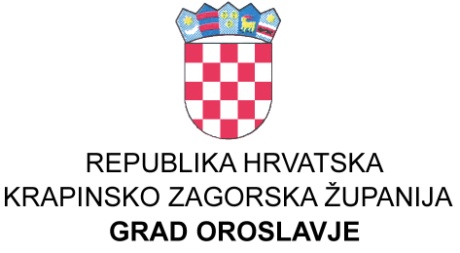 GRADSKO VIJEĆEKLASA: 021-02/14-01/01UBROJ:  2113/01-01/01-14-9U Oroslavju,  30.12.2014. godine	Na temelju članka 12. Zakona o socijalnoj skrbi («Narodne novine» broj 157/13.) i članka 32. Statuta grada Oroslavja («Službeni glasnik Krapinsko-zagorske županije», br. 16/09. i 13/13.)  Gradsko vijeće na svojoj  9.  sjednici održanoj dana  30.12.2014.  godine, donijelo jeP R O G R A MRASPOREDA SREDSTAVA ZA POTREBE SOCIJALNE SKRBI OSIGURANIH U PRORAČUNU GRADA OROSLAVJAZA 2015. GODINUČlanak 1.	U Proračunu grada Oroslavja za 2015. godinu za socijalnu skrb sredstva su raspoređena kako slijedi :Članak 2.Za  naknade građanima i kućanstvima predviđena su sredstva u visini od  284.000,00  kuna , a raspoređuju se na prijedlog Socijalnog vijeća grada Oroslavja i  u suradnji sa Centrom za socijalnu skrb Donja Stubica.	Sredstva po programu humanitarne skrbi kroz udruge  odobrava Gradonačelnik  posebnim zaključkom .Članak 3.	Ovaj  Program  stupa na snagu osmog dana od dana objave u   Službenom glasniku   Krapinsko-zagorske županije.Dostaviti:1. Ured Državne uprave KZŽ,					 PREDSJEDNIK     Služba za zajedničke poslove Krapina 		                     Gradskog vijeća Oroslavje2. Arhiva, ovdje.							                Stanko Čičko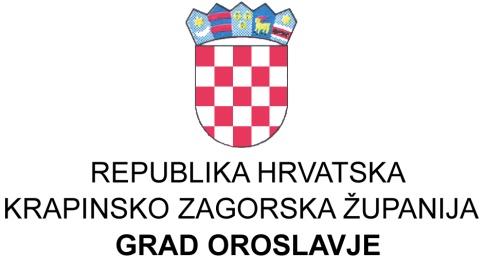 GRADSKO VIJEĆEKLASA: 021-02/14-01/01UBROJ:  2113/01-01/01-14-9U Oroslavju,  30.12.2014. godine	Na temelju članka 32. Statuta grada Oroslavja («Službeni glasnik Krapinsko-zagorske županije», br. 16/09. i 13/13.) Gradsko vijeće  na svojoj   9.   sjednici održanoj dana  30.12.2014.  godine, donijelo jeP R O G R A MRASPOREDA SREDSTAVA ZA POTREBE OBRAZOVANJA  U PRORAČUNU GRADA OROSLAVJA ZA 2015. GODINUČlanak 1.	U Proračunu grada Oroslavja za 2015. godinu predviđena su sredstva za obrazovanje u iznosu od    5.254.000   kuna te se raspoređuju po programima kako slijedi:Program predškolskog obrazovanja koji se sastoji od troškova smještaja djece u dječjim jaslicama i Proračunskog korisnika – Dječji vrtić «Cvrkutić» OroslavjeProgrami osnovnog, srednjeg i visokog  obrazovanja koji se sastoji od pomoći Osnovnoj i Srednjoj školi te stipendija učenika i studenata :Programi dodatnih usluga u obrazovanju iznad standarda  odnosi se na:Članak 2.	Za sufinanciranje školske kuhinje za djecu socijalno ugroženih obitelji predviđena su sredstva u iznosu  50.000,00 kuna.	Sredstva se odobravaju ispostavljanjem računa Osnovne škole Oroslavje, a prema spisku djece iz socijalno ugroženih obitelji, koji utvrđuje Osnovna škola Oroslavje u suradnji sa Centrom za socijalnu skrb Donja Stubica.Članak 3.Sredstva za sufinanciranje prijevoza Osnovne škole Oroslavje po Ugovoru sa prijevoznikom, te za sufinanciranje učenika srednjih škola i studenata  u željezničkom i autobusnom prometu predviđena su sredstva u iznosu od  120.000,00 kuna.	Učenici srednjih škola ostvaruju pravo na sufinanciranje prijevoza za autobusne mjesečne karte na način da Grad sufinancira 12,%. 	Studenti ostvaruju sufinanciranje željezničkih mjesečnih karata na način da Grad sufinancira 25% .Sredstva se odobravaju ispostavljanjem računa autobusnih prijevoznika i Hrvatskih željeznica sukladno  potpisanim Ugovorima o sufinanciranju mjesečnih karata za učenike i studente s područja grada Oroslavja.Članak 4.	Ovaj  Program  stupa na snagu osmog dana od dana objave u   Službenom glasniku   Krapinsko-zagorske županije.Dostaviti:1. Ured Državne uprave KZŽ,					 PREDSJEDNIK     Služba za zajedničke poslove Krapina 		                   Gradskog vijeća Oroslavje2. Arhiva, ovdje.							                Stanko Čičko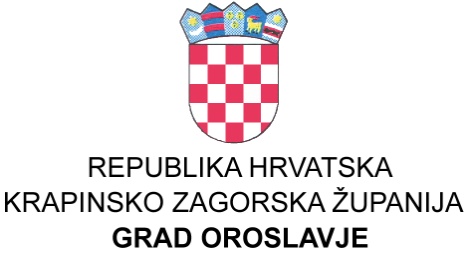 GRADSKO VIJEĆEKLASA: 021-02/14-01/01UBROJ:  2113/01-01/01-14-9U Oroslavju,  30.12.2014. godine	Na temelju članka članka 32. Statuta grada Oroslavja (Službeni glasnik Krapinsko zagorske županije broj 16/09. i 13/13.) Gradsko vijeće  na svojoj   9.  sjednici održanoj dana 30.12.2014.   godine, donijelo jeP R O G R A MRAZVOJA GOSPODARSTVA NA PODRUČJUGRADA OROSLAVJA ZA 2015.Članak 1.	U Proračunu za 2015. godinu planirana su sredstva za razvoj gospodarstva na područjugrada Oroslavja  kako slijedi:Članak 2.	Sredstva za subvenciju uzgoja stoke utrošit će se na način da će se plaćati računi za osjemenjivanje krava ispostavljenih od Veterinarskih stanica.	Sredstva za razvoj poljoprivrede doznačit će se temeljem natječaja odobrenih poljoprivrednika o čemu će Odluku donijeti gradonačelnik, a na prijedlog Komisije za  natječaj za razvoj poljoprivrede.	Sredstva za razvoj malog i srednjeg poduzetništva na području Grada doznačivat će se temeljem natječaja odobrenih obrtnika i poduzetnika o čemu će Odluku donijeti gradonačelnik  na prijedlog Komisije za razvoj malog i srednjeg  poduzetništva.Članak 3.	Ovaj  Program  stupa na snagu osmog dana od dana objave u   Službenom glasniku   Krapinsko-zagorske županije.Dostaviti:1. Ured Državne uprave KZŽ,					 PREDSJEDNIK     Služba za zajedničke poslove Krapina 		                    Gradskog vijeća Oroslavje2. Arhiva, ovdje							                Stanko ČičkoGRADSKO VIJEĆEKLASA: 021-02/14-01/01UBROJ:  2113/01-01/01-14-9U Oroslavju,  30.12.2014. godineNa temelju članka 31.stavka 2. Zakona o postupanju s nezakonito izgrađenim zgradama (Narodne novine 86/12 i 143/13) i članka  32. Statuta grada Oroslavja («Službeni glasnik Krapinsko-zagorske županije» broj 16/2009. i 13/13.)),  Gradsko vijeće na svojoj  9.  sjednici održanoj dana 30.12.2014.  godine, donijelo jeP R O G R A MKORIŠTENJA SREDSTAVA OSTVARENIH OD NAKNADE ZA ZADRŽAVNJE NEZAKONITO IZGRAĐENIH ZGRADA U PROSTURU NA PODRUČJU GRADA OROSLAVJA ZA 2015. GODINUI.Ovim programom utvrđuje se namjensko korištenje 30% ostvarenih sredstava od naknade koja se naplaćuje u postupcima ozakonjenja nezakonito izgrađenih zgrada u prostoru na području Grada Oroslavja (u daljnjem tekstu. naknada)II.Ovaj Program donosi se za razdoblje u kojem se ostvaruju sredstva naknade tj. za proračunsku 2015. godinu, odnosno naplate posljednjeg obroka naknade, ako se ista plaća obročno.III.Planirana naknada iz članka 1. ovog Programa u iznosu od 275.000,00 kuna namjenski će se koristiti za financiranje u troškovima realizacije Programa održavanja objekata komunalne infrastrukture u Gradu Oroslavju za 2015. godinu.IV	Ovaj  Program  stupa na snagu osmog dana od dana objave u   Službenom glasniku   Krapinsko-zagorske županije.Dostaviti:1. Ured Državne uprave KZŽ,					 PREDSJEDNIK     Služba za zajedničke poslove Krapina 		                    Gradskog vijeća Oroslavje2. Arhiva, ovdje.                                                                                        Stanko ČičkoIzvori financiranja Plan proračuna za 2015. 01 Opći prihodi i primici    1.175.000,00    04 Prihodi za posebne namjene       570.000,00    05 Pomoći         15.000,00        1.760.000,00     Plan proračuna za 2015. 1) Nabava kamenog materijala, usluge navoza i razgrtanja kamenog materijala na nerazvrstanim cestama       200.000,00    2) Strojno porezivanje nerazvrstanih cesta radi širenja kolnika, skidanje bankina, dovoz i ugradnja kamenog materijala, kopanje odvodnih kanala s odvozom zemlje,          56.000,00    3) Nabava i ugradnja betonskih cijevi u odvodne kanale uz nerazvrstane ceste radi odvodnje atmosferskih voda         80.000,00    4) Strojno  obrezivanje grmlja i drveća sa prikupljanjem i odvozom na deponij         50.000,00    5) Čišćenje snijega na nerazvrstanim cestama u zimskim uvjetima i posipavanje ceste zbog poledice       150.000,00    6) Nabava i postava prometnih znakova i signalizacije         30.000,00    7)  Krpanje rupa na asfaltiranim cestama       100.000,00    8) Geodetsko katastarske usluge         30.000,00    9) ŽUC- Naknada za korištenje cesta           4.000,00    UKUPNO:       700.000,00    Izvori financiranja01 Opći prihodi i primici       700.000,00           700.000,00     Plan proračuna za 2015. a) Zelene površine1) Materijal za uređenje javnih površina parkova, groblja: oploćnici, stupići, natpisne ploće,betonske cijevi, rebraste cijevi, daske i drvena građa, beton, cement, armaturne mreže, flaks, gnojivo i dr.potrošni materijal         25.000,00    2) Gorivo i materijal za popravak strojeva i alata         35.000,00    3) Nabava sadnica cvijeća         25.000,00    4) Uređenje javnih  površina- košnja trave u parkovima i groblju, Oro-trgu,  ispred stambenih zgrada u ulici Milana Prpića, oko zgrade zdravstvene stanice, uređivanje žive ograde na groblju, uz nogometno igralište, uz Park obitelji Prpić, park Vranizany; sadnja sadnica cvijeća, uređivanje cvjetnjaka tijekom cijele godine;  uklanjanje drveća srušenih uslijed starosti i jakog vjetra te ostalog raslinja koje je potrebno ukloniti s jav.površina       105.000,00    5) Manji zemljani radovi, rušenje drveća         20.000,00    6) Popravak  i nabava božićnog nakita i dekorativne rasvjete          20.000,00    7) Održavanje traktora, strojeva i alata, registracija         20.000,00           250.000,00    b) Poboljašanje uvjeta života u zajednici1) Sredstva za radove i utrošeni materijal - okoliš društvenih domova         20.000,00    2) Sredstva za radove i utrošeni materijal - dječja igrališta           5.000,00             25.000,00    Ukupno a) + b)       275.000,00    Izvori financiranja01 Opći prihodi i primici       275.000,00           275.000,00     Plan proračuna za 2015. 1) Odvoz kućnog i  glomaznog otpada s javnih površina         30.000,00    2) Sanacija divljih odlagališta         30.000,00    3) Preventivna deratizacija javnih površina         50.000,00    4) Sufinanciranje po Programu poticanja povečanja energetske učinkovitosti         10.000,00    5) Vet.-higij.nadzor u odvoženju lešina i napuštenih životinja s javnih površina         80.000,00           200.000,00    Izvori financiranja01 Opći prihodi i primici       200.000,00           200.000,00     Izvorni plan proračuna 2014. Materijal za održavanje kanalizacije         50.000,00    Usluge za održavanje kanalizacije         70.000,00    U k u p n o       120.000,00    Izvori financiranja04 Prihodi za posebne namjene       120.000,00           120.000,00     Plan proračuna za 2015. Troškovi javne rasvjete       300.000,00    Materijal za održavanje         75.000,00    Usluge za održavanje         75.000,00           450.000,00    Izvori financiranja04 Prihodi za posebne namjene       450.000,00           450.000,00    Sanacija šteta od elementarne nepogode Plan proračuna za 2015. Sanacija šteta od elementarne nepogode         15.000,00    U k u p n o         15.000,00    Izvori financiranja05 Pomoći         15.000,00             15.000,00    1. Izgradnja cesta, nogostupa, parkirališta Plan proračuna za 2015. Izgradnja nogostupa        350.000,00    U k u p n o       350.000,00    Izvori financiranja04 Prihodi za posebne namjene       350.000,00           350.000,00    2. Asfaltiranje cesta Plan proračuna za 2015. Asfaltiranje nerazvrstanih cesta       200.000,00    U k u p n o       200.000,00    Izvori financiranja06 Kapitalne donacije građana         40.000,00    05 Kapitalne pomoći       100.000,00    04 Prihodi za posebne namjene         60.000,00           200.000,00    3. Izgradnja objekata i uređaja odvodnje Plan proračuna za 2015. Izgradnja kanalizacije       350.000,00           350.000,00    Izvori financiranja04 Prihodi za posebne namjene       310.000,00    06 Kapitalne donacije građana         40.000,00           350.000,00    4.  Uređenje dječjih igrališta Plan proračuna za 2015. Nabava nove opreme za dječja igrališta         40.000,00    U k u p n o         40.000,00    Izvori financiranja01 Opći prihodi i primici         40.000,00             40.000,00    5. Uređenje groblja Plan proračuna za 2015. Uređenje staza na groblju       150.000,00    U k u p n o       150.000,00    Izvori financiranja04 Prihodi za posebne namjene       150.000,00           150.000,00    6.  Izgradnja radne zone Plan proračuna za 2015. Izgradnja komunalne infrastrukture       750.000,00           750.000,00    Izvori financiranja05 Kapitalne pomoći       500.000,00    04 Prihodi za posebne namjene       250.000,00           750.000,00    7. Izgradnja komunalne infrastrukture novih stambenih zgrada Plan proračuna za 2015. Izgradnja komunalne infrastrukture         40.000,00             40.000,00    Izvori financiranja04 Prihodi za posebne namjene         40.000,00             40.000,00    8. Izgradnja objekata i uređaja vodoopskrbe Plan proračuna za 2015. Izgradnja vodovodne mreže         30.000,00             30.000,00    Izvori financiranja04 Prihodi za posebne namjene         30.000,00             30.000,00    9.  Izgradnja javne rasvjete Plan proračuna za 2015. Izgradnja javne rasvjete       130.000,00    U k u p n o       130.000,00    Izvori financiranja04 Prihodi za posebne namjene       130.000,00           130.000,00    10. Rekonstrukcija javne rasvjete Plan proračuna za 2015. Rekonstrukcija javne rasvjete        300.000,00    U k u p n o       300.000,00    Izvori financiranja04 Prihodi za posebne namjene       100.000,00    05 Kapitalne pomoći       200.000,00           300.000,00    11. Postava autobusnih stajališta Plan proračuna za 2015. Postava autobusnih stajališta         50.000,00             50.000,00    Izvori financiranja01 Opći prihodi i primici         50.000,00             50.000,00    12. Nabava opreme za održavanje zelenih površina Plan proračuna za 2015. Nabava novog alata i strojeva         15.000,00             15.000,00    Izvori financiranja01 Opći prihodi i primici         15.000,00             15.000,00    13. Otplata kredita za traktor (leasing) Plan proračuna za 2015. Kamata za primljene kredite         13.000,00    Otplata glavnice primjenih kredita (leasing)         47.000,00             60.000,00    Izvori financiranja01 Opći prihodi i primici         60.000,00             60.000,00    14. Uređenje reciklažnog dvorišta Plan proračuna za 2015. Uređenje reciklažnog dvorišta       215.000,00           215.000,00    Izvori financiranja04 Prihodi za posebne namjene       215.000,00           215.000,00    1) Javne potrebe u kulturi Plan proračuna za 2015. 1. Kulturne manifestacije:Fašničke špelancije, Dan žena, Dani kazališta u Oroslavju, Izložba slika, Prvenstvo u Ski-rolanju, Likovna kolonija, Božićne manifestacije i dr.         95.000,00    2. Donacije udrugama u kulturi       200.000,00    3. Donacija Župnom uredu Oroslavje         20.000,00    4. Tekuće održavanje objekata kulture         60.000,00    5. Uređenje DOMA KULTURE (projekt i uređenje)       620.000,00    6. Uređenje parkova-povijesna, kulturna baština       250.000,00        1.245.000,00    Izvori financiranja01 Opći prihodi i primici    1.145.000,00    05 Kapitalne pomoći       100.000,00        1.245.000,00    2. Ustanove u kulturi Plan proračuna za 2015. 1. Otvoreno učilište Oroslavje-proračunski korisnik - redovna djelatnost       170.000,00    2. Gradska knjižnica-proračunski korisnik - redovna djelatnost       450.000,00           620.000,00    Izvori financiranja01 Opći prihodi i primici       620.000,00           620.000,00    Rad športskih klubova i Udruga Plan proračuna za 2015. Donacije udrugama529.000,00Nagrada za ostvarenje u sportu1.000,00530.000,00Izvori financiranja01 Opći prihodi i primici530.000,001. Program poticanja mjera demografske obnove Plan proračuna za 2015. Potpore roditeljima za novorođeno dijete         80.000,00    Izvori financiranja01 Opći prihodi i primici         80.000,00             80.000,00    2. Program socijalne skrbi Plan proračuna za 2015. Pomoć za podmirenje troškova stanovanja,       110.000,00    Jednokratne novčane pomoći socijalno ugroženim obiteljima i kućanstvima,         90.000,00    Pomoć obiteljima u naravi - socijalni paketi         30.000,00    Financiranje ljetovanja djece, koja su medicinski indicirana, iz socijalno ugroženih obitelji, školske knjige i dr.         35.000,00    Pružanje socijalne zaštite žrtvama požara, poplava i drugih prirodnih katastrofa,         15.000,00    Pomoć i njega u kući (sufinanciranje toplog obroka)           4.000,00           284.000,00    Izvori financiranja01 Opći prihodi i primici       186.000,00    07 Prihodi od prodaje stanova         63.000,00    05 Pomoći iz županijskog proračuna         35.000,00           284.000,00    3. Program humanitarne skrbi kroz udruge građana Plan proračuna za 2015. Donacija Crvenom križu Donja Stubica70.000,00Udruga HVIDRA, dragovoljci, veterani dom.rata, i dr.25.000,00Poticaj djelovanja podružnice umirovljenika, invalida i dr.61.500,00Humanitarna djelovanja ostalih udruga20.000,00176.500,00Izvori financiranja:01 Opći prihodi i primici176.500,00176.500,00 Plan proračuna za 2015. 1. Troškovi smještaja djece u dječjim jaslicama       570.000,00    2. Ustanove u obrazovanjuProračunski korisnik - Dječji vrtić "Cvrkutić" Oroslavjea)  Redovna djelatnost       965.000,00    b)  DOGRADNJA DJEČJEG VRTIĆA    3.200.000,00    Ukupno:    4.165.000,00    Izvori financiranja01 Opći prihodi i primici    1.475.000,00    05 Pomoći iz državnog proračuna         60.000,00    08 Primljeni zajmovi    3.200.000,00        4.735.000,00     Plan proračuna za 2015. Pomoći - Osnovna škola Oroslavje         45.000,00    Pomoći - Osnovna škola Oroslavje-troškovi asistentice         25.000,00    Pomoći- Srednja škola Oroslavje         45.000,00    Stipendije učenicima       100.000,00    Stipendije studentima       110.000,00    U k u p n o       325.000,00    Izvori financiranja01 Opći prihodi i primici       325.000,00     Plan proračuna za 2015. Sufinanciranje prehrane učenika Osnovne škole         50.000,00    Sufinanciranje javnog prijevoza učenika i studenata       120.000,00    Javne potrebe djece s poteškoćama u razvoju         24.000,00    U k u p n o       194.000,00    Izvori financiranja01 Opći prihodi i primici       194.000,00     Plan proračuna za 2015. 1. Redovna djelatnost Turističe zajednice         45.000,00    2. Prostorno planiranje       120.000,00    3. Subvencioniranje kamata  za odobrene kredite malih i sr.poduzetnika i obrtnika         80.000,00    4. Subvencije trgovačkim društvima, obrtnicima za rekonstrukciju, dogradnju       450.000,00    5. Subvencioniranje uzgoja stoke - osjemenjivanje krava i krmača         10.000,00    6. Donacije udrugama za nabavu poljoprivrednih sadnica         10.000,00           715.000,00    Izvori financiranja01 Opći prihodi i primici       145.000,00    04 Prihodi za posebne namjene       570.000,00           715.000,00    